Lieferschein und Auftrag anV E R Z I N K E R E I   O B E R U Z W I L   AGFEUERVERZINKEN · STAUBSTRAHLEN · EDELSTAHLBEIZENIm Städeli · Postfach · CH-9242 OberuzwilTel. +41 71 394 60 80 · Fax +41 71 394 60 81info@vo-oberuzwil.ch · www.vo-oberuzwil.chLieferschein und Auftrag anV E R Z I N K E R E I   O B E R U Z W I L   AGFEUERVERZINKEN · STAUBSTRAHLEN · EDELSTAHLBEIZENIm Städeli · Postfach · CH-9242 OberuzwilTel. +41 71 394 60 80 · Fax +41 71 394 60 81info@vo-oberuzwil.ch · www.vo-oberuzwil.chLieferschein und Auftrag anV E R Z I N K E R E I   O B E R U Z W I L   AGFEUERVERZINKEN · STAUBSTRAHLEN · EDELSTAHLBEIZENIm Städeli · Postfach · CH-9242 OberuzwilTel. +41 71 394 60 80 · Fax +41 71 394 60 81info@vo-oberuzwil.ch · www.vo-oberuzwil.chRechnungsadresse:Rechnungsadresse:Rechnungsadresse:Rechnungsadresse:Lieferschein und Auftrag anV E R Z I N K E R E I   O B E R U Z W I L   AGFEUERVERZINKEN · STAUBSTRAHLEN · EDELSTAHLBEIZENIm Städeli · Postfach · CH-9242 OberuzwilTel. +41 71 394 60 80 · Fax +41 71 394 60 81info@vo-oberuzwil.ch · www.vo-oberuzwil.chLieferschein und Auftrag anV E R Z I N K E R E I   O B E R U Z W I L   AGFEUERVERZINKEN · STAUBSTRAHLEN · EDELSTAHLBEIZENIm Städeli · Postfach · CH-9242 OberuzwilTel. +41 71 394 60 80 · Fax +41 71 394 60 81info@vo-oberuzwil.ch · www.vo-oberuzwil.chLieferschein und Auftrag anV E R Z I N K E R E I   O B E R U Z W I L   AGFEUERVERZINKEN · STAUBSTRAHLEN · EDELSTAHLBEIZENIm Städeli · Postfach · CH-9242 OberuzwilTel. +41 71 394 60 80 · Fax +41 71 394 60 81info@vo-oberuzwil.ch · www.vo-oberuzwil.chLieferadresse:Lieferadresse:Lieferadresse:Lieferadresse:Lieferschein und Auftrag anV E R Z I N K E R E I   O B E R U Z W I L   AGFEUERVERZINKEN · STAUBSTRAHLEN · EDELSTAHLBEIZENIm Städeli · Postfach · CH-9242 OberuzwilTel. +41 71 394 60 80 · Fax +41 71 394 60 81info@vo-oberuzwil.ch · www.vo-oberuzwil.chLieferschein und Auftrag anV E R Z I N K E R E I   O B E R U Z W I L   AGFEUERVERZINKEN · STAUBSTRAHLEN · EDELSTAHLBEIZENIm Städeli · Postfach · CH-9242 OberuzwilTel. +41 71 394 60 80 · Fax +41 71 394 60 81info@vo-oberuzwil.ch · www.vo-oberuzwil.chLieferschein und Auftrag anV E R Z I N K E R E I   O B E R U Z W I L   AGFEUERVERZINKEN · STAUBSTRAHLEN · EDELSTAHLBEIZENIm Städeli · Postfach · CH-9242 OberuzwilTel. +41 71 394 60 80 · Fax +41 71 394 60 81info@vo-oberuzwil.ch · www.vo-oberuzwil.ch  wird vom Kunden in der VO abgeholt  wird vom Kunden in der VO abgeholt  wird vom Kunden in der VO abgeholt  wird vom Kunden in der VO abgeholtKommission	: 	Gemäss Offerte Nr.	: 	Kommission	: 	Gemäss Offerte Nr.	: 	Kommission	: 	Gemäss Offerte Nr.	: 	Datum	: 	Gewünschter Termin	: 	Datum	: 	Gewünschter Termin	: 	Datum	: 	Gewünschter Termin	: 	Datum	: 	Gewünschter Termin	: 	StückBezeichnungBezeichnungProfil und MaterialdickeProfil und MaterialdickeDimension
L x B x T in mmDimension
L x B x T in mm	Material muss abgeholt werden, abholbereit ab: 		Material wird überbracht	Material muss abgeholt werden, abholbereit ab: 		Material wird überbracht	Material muss abgeholt werden, abholbereit ab: 		Material wird überbracht	Material muss abgeholt werden, abholbereit ab: 		Material wird überbracht	Material muss abgeholt werden, abholbereit ab: 		Material wird überbracht	Material muss abgeholt werden, abholbereit ab: 		Material wird überbracht	Material muss abgeholt werden, abholbereit ab: 		Material wird überbrachtBehandlungen:	Feuerverzinken	Staubstrahlen	Duplexieren 	RAL / NCS	Alu-SchwarzlackBehandlungen:	Feuerverzinken	Staubstrahlen	Duplexieren 	RAL / NCS	Alu-SchwarzlackBesonderes:	Gewinde reinigen	Löcher innen gebohrt	Zink abbeizen	Farbe abbrennen	schwarz retour	EN 1090KorrosivitätskategorieC	Gebinde:Paletten Euro / EW	…… StückRahmen	…… StückSonstiges GebindeGebinde:Paletten Euro / EW	…… StückRahmen	…… StückSonstiges GebindeGebinde:Paletten Euro / EW	…… StückRahmen	…… StückSonstiges GebindeVO intern:Camion:Visum:Bemerkungen: Bemerkungen: Bemerkungen: Bemerkungen: Unterschrift:Unterschrift:Unterschrift: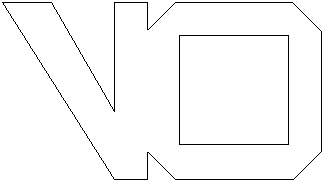 